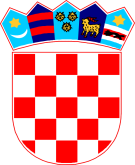 REPUBLIKA HRVATSKA   ZADARSKA ŽUPANIJA   OPĆINA PRIVLAKA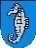        Ivana Pavla II, 46.23 233 PrivlakaKLASA: 021-05/20-01/05URBROJ:2198/28-01-20-2Privlaka, 15. rujna  2020.g.  Z A P I S N I Ksa 31. sjednice šestog saziva općinskog vijeća općine Privlaka koja je održana 15. rujna 2020.g.u vijećnici općine PrivlakaPočetak rada sjednice u 19,00 sati.Nazočni vijećnici:Nikica Begonja –predsjednik općinskog vijećaAnte MustaćAna SkoblarŽeljko ZorićAnte GlavanMartin GrbićPula MatuljLuka GrbićOdsutni članovi vijeća: Iva Barunčić, Tomislav Grbić, Petar Mustać; Ostali nazočni: Načelnik općine – Gašpar Begonja, viši referent za proračun i financije Katarina Šango, administrativni referent- Danica Jurac;Na početku sjednice općinskog vijeća predsjednik vijeća pozdravlja sve nazočne, te predlaže  slijedeći dnevni red:Prihvaćanje Zapisnika sa 30. sjednice općinskog vijeća općine Privlaka;Prihvaćanje Polugodišnjeg izviješća o izvršenju Proračuna općine Privlaka za 2020.g.;Razno;AD.1) Prihvaćanje Zapisnika sa 30. sjednice općinskog vijeća općine Privlaka;Predsjednik vijeća uvodno obrazlaže zapisnik sa 30. Sjednice općinskog vijeća , te u nastavku daje ih vijeću na raspravu, kako se u nastavku nitko nije javio za raspravu predsjednik daje zapisnik na prihvaćanje.Vijećnici općinskog vijeća jednoglasno su glasali „ZA“, te prihvatili zapisnik sa 30. Sjednice OV.Ad.2).  - Prihvaćanje Polugodišnjeg izviješća o izvršenju Proračuna općine Privlaka za 2020.g.;Uvodnom riječi predsjednik vijeća obrazlaže polugodišnje izviješće o izvršenju proračuna općine Privlaka za 2020.g., te riječ daje gđi. Katarini Šango da u cijelosti obrazloži predloženo. Katarina Šango o nastavku ističe da su Prihodi u prvom polugodištu 2020.g. ostvareni su u iznosu od 5.729.930,84 kn to je 33,03 % od plana, odnosno 19,30 % manje u odnosu na isto razdoblje prethodne godine, te  u nastavku obrazlaže po skupinama. Rashodi poslovanja Općine Privlaka u prvom polugodištu 2020.g.  iznose 7.154.339.10 kn. Preneseni višak prihoda poslovanja iznosi 8.370.422,08 kn u prvom polugodištu 2020.g. ostvaren je manjak prihoda poslovanja od 1.424,408,26 kn i manjak prihoda od nefinancijske imovine u iznosu od 1.012.248,30 te je na dan 30.06.2020.g. općina Privlaka ostvarila  višak prihoda i primitaka u iznosu od 5.933.785,52 kn raspoloživo za slijedeće razdoblje.  Nakon iscrpnog izlaganja gđe. Katarine Šango predsjednik vijeća daje preloženo na raspravu. Nakon provedene rasprave prisutnih vijećnika predsjednik vijeća daje na glasanje prijedlog polugodišnjeg izviješća o izvršenju proračuna općine Privlaka za 2020.g.Vijećnici općinskog vijeća općine Privlaka Jednoglasno su glasali „ZA“ , te se slijedom toga donosi slijedeća ODLUKA 	Kojom se Prihvaća Polugodišnje izviješće o izvršenju Proračuna općine Privlaka za 2020.g, u tekstu koji se prilaže ovom zapisniku i čini njegov sastavni dio.Ad.3)RaznoPod ovom točkom dnevnog reda Načelnik je izvijestio članove općinskog vijeća o tijeku  realizacije izgradnje Dječjeg vrtića, te u nastavku napominje da smo dobili pravomoćnu građevinsku dozvolu. Također dodaje da firma „Viafactum“ iz Zadra koja je izradila  glavni projekt nije do kraja izradila sve troškovnike tako da smo u tom djelu malo u zaostatku. Nadamo se da će se to riješit u dogledno vrijeme i da ćemo na slijedećem vijeću predložiti odluku o kreditnom zaduživanju. Istovremeno zatražili smo ponude od svih poslovnih banaka kao bi izabrali najpovoljniju za kreditiranju, a što će sve biti  navedeno u prijedlogu odluke o zaduživanju.Općinsko vijeće općine Privlaka primili je na znanje izviješće o tijeku provođenja procedure izgradnje dječjeg vrtića.Vijeće je završilo sa radom u 20,00 sati.								OPĆINA PRIVLAKA								OPĆINSKO VIJEĆE								Predsjednik vijeća								Nikica BegonjaZapisničar:D.Jurac